Name ______________________Chapter Vocabulary
For each chapter, you are responsible to write the definition/explanation for EVERY WORD on the list that I will give you. These will be due the day of the test and must be handed in BEFORE you take your test. (YES, you must complete EVERY word and NO, they will not be accepted at the end of the period or the period following the test or by the end of the day!!!)  The list of words may change and you are responsible to know the changes. To receive 10 points on the Notes: Every word must be completed. An incomplete set of words will not be given any credit. You do not have to write in complete sentences, but you need complete definitions. Your writing should be legible! You may use pictures, but they are not required. Typed notes: For consideration to type your notes you must submit a 2 pg research paper explaining the reasons why you need to type your notes (Times 12point font, 1 inch margins) with MLA citations and wait for approval.  Notes must be typed in this document.Prior to the test the notes must be printed.Typing notes is a privilege that may be taken away!UNIT 1: INTRO TO PSYCHOLOGY
Psychology(Historical Psychology)Ancient PsychologySocrates Plato Aristotle EmpiricismJohn Locke MonismDualismRene DescartesStructuralism Wilhelm Wundt (“father of experimental psychology”)Edward B. TitchenerIntrospection FunctionalismWilliam JamesGestaltMax WertheimerWolfgang KöhlerKurt Koffka(Contemporary Psychology)Psychoanalysis/Psychodynamic/Psychoanalytic
Behavioral Psychology
Neuroscience/Biological/Behavior Genetics
Evolutionary
Humanistic
Cognitive
Socio-cultural(Professions)Basic ResearchApplied ResearchIndustrial/Organizational PsychologistsClinical PsychologistsPsychiatryUNIT 2:  RESEARCH METHODSScientific MethodTheoryHypothesisReplicationSelection of who/what to test on:SubjectParticipantPopulationSampleRandom SampleSampling error Random AssignmentTypes of Research Methods/Experiments/Studies
Case studySurveyNaturalistic ObservationCorrelation – Negative correlation – Positive correlation – Correlation coefficient (r)- Weak correlationStrong correlation Line of best fit Illusory correlationScatter plotsExperimentLaboratory experiments – Field experiments – Experimental condition/Experimental groupControl condition/Control groupVariableIndependent variableDependent variableOperational definitions (dependent and independent variables)Confounding variable – any difference between the experimental and control group, except for the IV that might affect the dependent variable
Single-Blind procedureDouble-blind procedureCross-sectional study – Longitudinal StudyPlaceboPlacebo effectProblems in Experiments:Experimenter bias – process where the scientists performing the research influence the results, in order to portray a certain outcome
Hawthorne effect  – reactivity in which individuals modify or improve an aspect of their behavior in response to their awareness of being observedData Analysis:Descriptive statistics Inferential statisticsFrequency distribution Frequency polygons Frequency histogramsFactor analysis Central tendency Mode
MeanMedianRangeStandard deviationZ score Skewed scores Positive skew Negative skew Measures of variability Statistical significance Ethics in Human ResearchInformed consent – Deception – Coercion – Anonymity – Risk – Debriefing –

UNIT 3: NEUROSCIENCE AND BEHAVIORPhrenology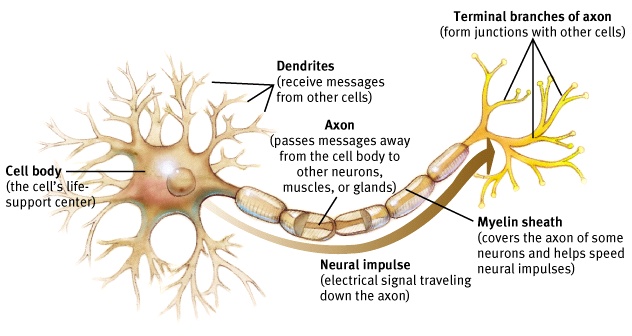 NeuronDendriteReceptor SiteCell body (soma) AxonMyelin SheathTerminal Branches of axonTerminal ButtonsNeuron FiringAction PotentialResting PotentialDepolarizesExcitatory signalInhibitory signalThresholdAll-or-none response –SynapseReuptake
NeurotransmittersAcetylcholine Dopamine  Serotonin  NorepinephrineEndorphins GABANeuron Problems and Interferences:Multiple SclerosisAgonistsAntagonistsNervesSensory neurons  (Afferent neurons) – Interneurons  Motor neurons   (Efferent neurons) – Nervous systemCentral nervous system (CNS) Peripheral nervous system (PNS)Somatic nervous systemAutonomic nervous systemSympathetic nervous systemParasympathetic nervous systemPhineas Gage (1848)  LesionTypes of ScansElectroencephalogram (EEG) – Computer axial tomography scan (CAT) Positron emission tomography scan (PET) -  Magnetic resonance imaging (MRI) – fMRI-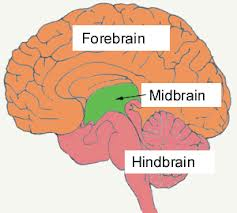 HindbrainMidbrainForebrainBrainstemMedullaPonsReticular formationCerebellumThalamus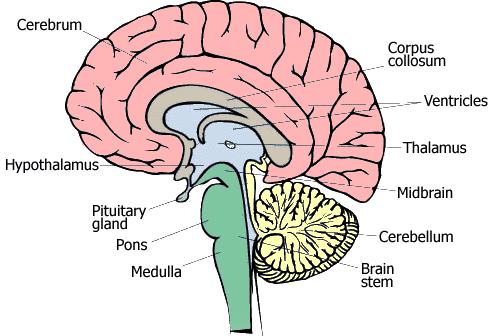 Limbic SystemAmygdalaHypothalamusHippocampusEndocrine systemPituitary GlandHormonesAdrenal glandsCerebral CortexGyrus (Angular Gyrus)Fissures  (Sylvian Fissure) (Longitudinal Fissure)Sulci  (Central Sulcus)Gray MatterWhite MatterGlial cells Hemispheres:Corpus callosumRight HemisphereLeft HemisphereSplit-Brain StudiesHemispherectomy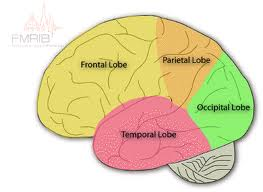 LobesFrontal lobesPrefrontal Cortex Broca’s area Motor cortexParietal lobesSensory cortexOccipital lobesVisual cortex
Temporal lobes Wernicke’s areaAuditory cortexOlfactory CortexOlfactory Bulb-    Association areasAphasiaBroca’s AphasiaWernicke’s AphasiaPlasticity (flexible) UNIT 4: SENSATION AND PERCEPTION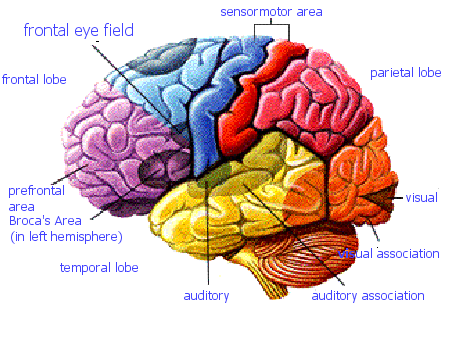 SensationPerceptionUsing Sensation and Perception together:Bottom-up processing  Top-down processing   PsychophysicsStimulation of the Senses:Absolute thresholdDifference Threshold (Just Noticeable Difference)Weber’s LawSubliminal ThresholdSignal detection theorySensory adaptationTransductionParts of the Eye and Brain that aid in vision: 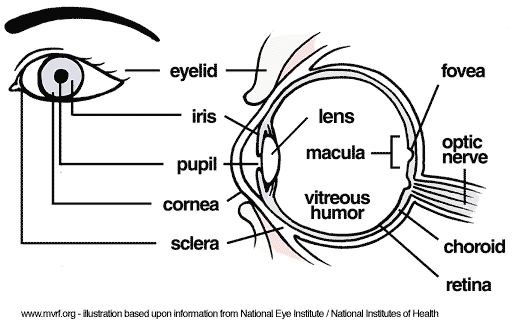 CorneaPupilIrisLensRetinaRodsConesFoveaOptic NerveBlind spotFeature detector- Lateral Geniculate nucleaus:  (LGN)  Vision:Acuity NearsightednessFarsightednessParallel processingAgnosiaProsopagnosiaColors:WavelengthHueIntensityYoung-Helmholtz trichromatic theoryOpponent-process theoryAfterimage effectIllusory contoursColor constancyColor deficient visionAuditionFrequency –PitchDecibelsAmplitude – Place TheoryFrequency TheoryConduction Hearing Loss Sensorineural Hearing loss Parts of the EarInner EarMiddle EarEardrum (Tympanic membrane)Hammer, Anvil, StirrupCochleaGustationPapillae OlfactionOlfactory bulb – Olfactory NerveGate-control theory Kinesthesis – Vestibular sense –Interactions of the Senses:Sensory interaction –Selective attention (Cocktail Party Effect)Change BlindnessVisual captureGestaltDepth PerceptionVisual CliffMonocular CuesFigure-groundRelative sizeInterpositionTexture gradientRelative HeightRelative motion (motion parallax)Linear PerspectiveLight and shadowBinocular CuesRetinal disparityConvergenceVisual GroupingProximitySimilarityContinuityConnectednessClosurePhi Phenomenon – Perceptual constancyPerceptual adaptationPerceptual setExtrasensory PerceptionUNIT 5: STATES OF CONSCIOUSNESSConsciousnessBiological rhythmsCircadian rhythmsSleepSleep onset 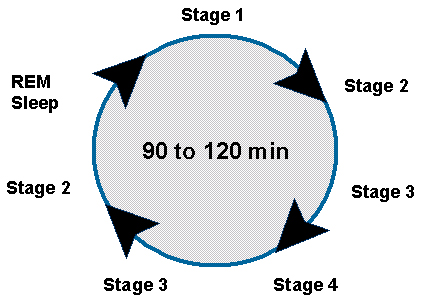 Stage 1 SleepStage 2 SleepStage 3 SleepStage 4 SleepSleep CycleREM sleep  - (Paradoxical sleep) Brain Activity During Sleep:Beta wavesAlpha wavesTheta wavesDelta wavesREM waves 






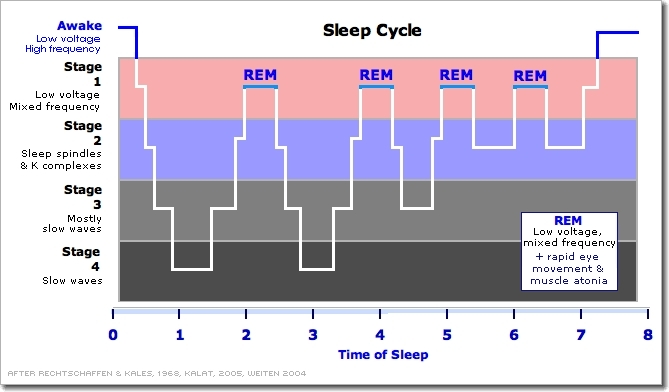 Sleep DeprivationSleep Disorders:InsomniaNarcolepsySleep apneaNight TerrorsSleep walking –
Conscious MindConsciousPreconsciousUnconsciousNonconsciousDreaming:Manifest Content –Latent content REM reboundActivation-synthesis theory 

HypnosisPosthypnotic amnesiaPosthypnotic suggestionsRole theory – (hypnotic suggestibility)Dissociation Theory – Hidden observerPsychoactive drugsToleranceWithdrawalPhysical dependencePsychological dependenceHallucinationsTypes:DepressantsStimulantsHallucinogensOpiatesUNIT 6: LEARNINGLearningAssociative learningBehaviorismJohn WatsonLittle AlbertMary Cover JonesClassical conditioningIvan PavlovAcquisition Parts of Classical Conditioning:Neutral StimulusUnconditioned StimulusUnconditioned ResponseConditioned StimulusConditioned ResponseExtinctionSpontaneous recoveryGeneralizationDiscriminationAversive conditioningLearned helplessnessOperant conditioningEdward L. ThorndikeLaw of effectBF SkinnerSkinner box/Operant chamberOperant behaviorRespondent behaviorShapingChaining ReinforcementPositive reinforcementNegative reinforcementTypes of Behavior Reinforcers:Primary reinforcers  Conditioned (secondary) reinforcers PunishmentPositive PunishmentNegative Punishment

Reinforcement Schedules:Continuous reinforcement Partial (intermittent) reinforcementRatio schedules Fixed-ratio schedule  Variable-ratio schedule  Interval schedule  Fixed-interval schedule  Variable-interval schedule  Overjustification EffectLatent learningEdward Tolman Cognitive mapObservational learningAlbert BanduraModelingMirror neuronsProsocial behaviorZone of proximal development – Lev VygotskyUNIT 7A: MemoryMemory Memory Stages:Sensory Memory Iconic memoryEchoic memory Short-term memoryLong-term memory Declarative/ Explicit memory  HippocampusEpisodic memoriesFlashbulb memoriesSemantic memoriesProcedural/Implicit memoriesCerebellum



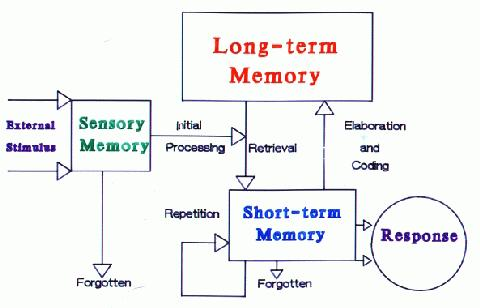 Memory Processes:Automatic processingEffortful processing       a. EncodingVisual encodingAcoustic encodingSemantic encoding Storage:Spacing EffectSerial position effect - Primacy effect  Recency effectImageryTypes of Rehearsal:Elaborative rehearsal Maintenance rehearsal RetrievalRecallRecognition Tools for Remembering:PrimingMnemonic devices ChunkingMood-congruent memoryState-dependent memoryDéjà vu Relearning effectLong-term potentiation –Why We Forget:AmnesiaSource AmnesiaRetrograde amnesiaAnterograde amnesiaTransienceBlockingProactive interference –Retroactive interference – Repression Misinformation effectsUNIT 7B: Thinking, Problem Solving, Creativity and LanguageCognitionConceptPrototypeWays to Problem Solve:AlgorithmHeuristicAvailability heuristic – Representative heuristic – InsightProblems with Problem SolvingFixationFunctional FixednessRigidity – FramingOverconfidenceHindsight BiasConfirmation BiasBelief BiasBelief PerseveranceProblem Solving Aids:Mental SetConvergent thinking – Divergent thinking – CreativityArtificial IntelligenceLanguageAcquisition:Linguistic relativity hypothesis – Benjamin Whorf –Nativist theory of language acquisition –Phonemes – Morphemes – GrammarSyntaxSemanticsStages:Babbling StageOne-Word StageTwo-Word StageTelegraphic Speech
Animal Language
UNIT 8A: MotivationMotivationPrimary drive – biological needsSecondary drive – learned drivesDrive-reduction theoryHomeostasisArousal Theory Yerkes-Dodson law – 
Incentive theoryIncentivesExtrinsic motivation Intrinsic motivation Abraham MaslowHierarchy of Needs
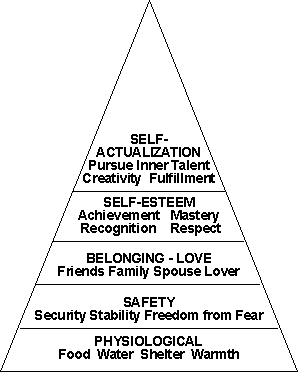 Physical Motivation:GlucoseInsulinSet pointBasal metabolic rateLateral hypothalamus Ventromedial hypothalamus  Anorexia nervosaBulimia nervosaSexual Motivation:Sexual response cycleInitial excitement Plateau phaseOrgasmResolution phase
Estrogen TestosteroneSexual orientation Work motivationFlow Industrial-organizational psychology Personnel psychology Achievement motivationTheory XTheory YStressors – Stress reactions Hans Seyle’s General adaptation syndrome (GAS) Type A PersonalityType B Personality
UNIT 8B:  Emotions, Stress, and HealthEmotionsPrimary AffectsTheories of EmotionsJames-Lange Cannon-Bard Schactor Two-factor theory 
Lie Detectors/ PolygraphsFacial FeedbackAmygdalaCatharsis – Feel-good, do-good phenomenonSubjective well beingAdaptation-level phenomenon – our tendency to form judgments based on a “neutral” levelRelative deprivation – UNIT 9:  Developmental PsychologyPrenatal DevelopmentZygotesEmbryoFetusTeratogensFetal alcohol syndromeInborn ReflexesRooting reflexSucking reflex  Grasping reflex Swallowing reflex  Stepping reflex Moro reflexBabinski reflex Postpartum depressionMaturationMotor developmentCognitionCognitive developmentSchemasAssimilateAccommodationJean Piaget Cognitive Theory of DevelopmentSensorimotor stage (birth – 2 years)Object permanence Preoperational stage (2 years – 7 years)ConservationEgocentricTheory of mindConcrete operational stage (7 years – 11 years)Formal operational stage (12 years – adulthood)AutismCritical periodThe Case Study of GenieKonrad LorenzImprintingStranger anxietyAttachmentHarry Harlow –Mary Ainsworth – Strange Situation ExperimentSecure attachments – Avoidant attachments –Resistant attachments – Disorganized attachment – Parenting Styles:Authoritarian Parenting –Permissive Parenting – Authoritative Parenting– Neglective Parenting-Self conceptAdolescencePubertyPrimary sex characteristicsSecondary sex characteristicsMenarcheMoral DevelopmentLawrence KohlbergPreconventional moralityConventional moralityPostconventional moralitySigmund Freud Psychosexual Theory of DevelopmentOral stageAnal stagePhallic stageLatency stageGenital stageFixation
Erik Erikson’s stage theory – Psychosocial stage theoryTrust vs. MistrustAutonomy vs. shame and doubtInitiative vs. guiltIndustry vs. inferiorityIdentity vs. role confusionIntimacy vs. isolationGenerativity vs. stagnationIntegrity vs. despairDementiaAlzheimer’s DiseaseCrystallized intelligence –Fluid intelligence – Social clockStages of DyingDenialBargainingDepressionAngerAcceptance


UNIT 10: PersonalityPersonality(Psychoanalytic Perspective)Sigmund Freud

UnconsciousId – Pleasure principle
Ego – Reality principle
Superego – Morality Principle
Defense MechanismsRepressionDenial RegressionReaction formationProjectionRationalizationDisplacementSublimationProjective TestsThematic Apperception Test (TAT)Rorschach inkblot testNeo-Freudians:Alfred AdlerInferiority complexBirth OrderKaren HorneyCarl JungCollective UnconsciousArchetypes – 

(Humanistic Perspective)
Carl RogersUnconditional positive regardSelf-concept(Biological Perspective)Body Type Personality – William SheldonEndomorphEctomorphMesomorph(Trait Perspective)Gordon AllportTraitsIsaabel Myers and Kathleen BriggsHans Eysenck and Sybil Eysenck – Introversion and extroversionStability and instabilityPersonality inventories – Objective TestsMinnesota Multiphasic Personality Inventory (MMPI)Barnum effect The Big Five Factor TheoryOpennessConscientiousnessExtroversionAgreeablenessNeuroticism(Emotional Stability)(Social-cognitive perspective)Reciprocal determinism – Personal controlJulian Rotter – studied and developed the loci of controlExternal locus of controlInternal locus of controlLearned helplessness
(Exploring the Self)Spotlight EffectSelf-esteemSelf-serving biasIndividualismCollectivism
UNIT 11: TESTING AND INDIVIDUAL DIFFERENCESIntelligence 
Intelligence testsSingle IntelligenceMental age IQLewis TermanAlfred BinetStanford-Binet TestWAIS – (Wechsler Adult Intelligence Scale)General intelligence (g) Charles SpearmanFactor AnalysisMental retardationSavant SyndromeMultiple Intelligence TheoriesL.L. Thurstone – J.P. Guilford – Robert Sternberg’s Triarchic Theory of Intelligences:CreativeAnalyticPracticalHoward Gardner’s Theory of Multiple IntelligencesLinguisticLogical-mathematicalSpatialMusicalBodily-kinestheticIntrapersonalInterpersonalEmotional Intelligence (Daniel Goleman)Social IntelligenceCreating Tests:Aptitude testsAchievement testsStandardizationStandardized sample Normal CurveReliability Test-retest reliability –Validity Content validity Predictive validity Problems with IQ TestsStereotype threatFlynn effect UNIT 12: ABNORMAL PSYCHOLOGYPsychological disorderMedical modelBio-psycho-social perspectiveBehavioral ChangesInappropriate affect Flat affect DSM-5Section 1 – BasicsIntro, use and cautionary statementSection 2 – Diagnostic Criteria and CodesAll of the disorders listed with specific criteriaSection 3 – Emerging Measures and ModelsAssessment measures, cultural formulation, conditions for further study, Anxiety DisordersGeneralized Anxiety DisorderSeparation anxietySocial anxiety disorderSelective MutismPanic DisorderAgoraphobiaSpecific phobiaObsessive-Compulsive & Related DisordersObsessive-Compulsive DisorderObsessionsCompulsionsBody Dysmorphic DisorderHoarding DisorderTrichotillomaniaTraumas & Stress-Related DisordersPost-traumatic Stress Disorder Acute Stress DisorderAdjustment DisorderSomatic Symptom and Related DisordersIllness Anxiety Disorder (Hypochondriasis)Conversion DisorderFactitious Disorder (formerly Munchausen’s)Dissociative DisordersDIDDissociative Amnesia – (With Dissociative Fugue)Depersonalization/Derealization DisorderDepressive DisordersMajor Depressive DisorderDisruptive Mood Dysregulation Disorder (DMDD)Persistent Depressive Disorder (Dysthymia)Bipolar & Related DisordersBipolar 1Bipolar 2Cyclothymic
Schizophrenia DisordersDelusional DisorderSchizophrenia
              (Positive Symptoms)DelusionsHallucinationsCatatoniaDisorganized SpeechNegative SymptomsSchizoaffectiveCatatonic disorderPersonality DisorderCluster AParanoidSchizoidSchizotypalCluster BAntisocial (Conduct Disorder)Borderline HistrionicNarcissisticCluster CAvoidantDependentOCPD
Neurodevelopmental DisordersIntellectual DisabilityAutism Spectrum DisorderADHDTourette Syndrome
UNIT 13: TREATMENT OF PSYCHOLOGICAL DISORDERSPsychotherapyDeinstitutionalization –
Eclectic approachPsychoanalysis (Freud)HypnosisFree associationResistanceInterpretationsDream analysisTransferenceHumanistic (Carl Rogers)Self-actualizationFree willDeterminismClient-centered therapyUnconditional positive regard – Active listening
Behavior therapyCounterconditioningExposure therapiesSystematic desensitizationAnxiety hierarchy Aversive ConditioningToken economyCognitive therapiesCognitive-behavior therapyRational emotive therapy (RET) Cognitive therapy – Group TherapyFamily therapyGroup TherapySelf-Help Groups


Psychopharmacology DrugsAntipsychotic drugs (Thorazine or Haldol)Antianxiety drugsBarbiturates – (including Xanax & Valium)Antidepressant drugsTricyclic antidepressants, monoamine oxidase (MAO) inhibitors, serotonin-reuptake-inhibitor  - drugs that treat depression by increasing the activity of serotonin in the brain
Tardive dyskinesiaElectroconvulsive therapyPsychosurgeryLobotomy (prefrontal)HemispherectomyLesionsSplit BrainUNIT 14: SOCIAL PSYCHOLOGY      1.   Social Psychology Attribution Fundamental attribution errorCognition and BehaviorFalse-consensus effect – Self-serving bias – AttitudeSelf-fulfilling prophecy Foot-in-the-door phenomenon –Door-in-the-face phenomenon -  RoleZimbardo Prison StudyNorms Cognitive dissonance theoryConformitySoloman Asch Conformity StudyNormative social influence – Information social influence – ObedienceMilgram Obedience ExperimentSocial Relations:Group polarizationGroupthinkIngroupIn-group bias OutgroupOut-group homogeneity PrejudiceStereotypeContact theory – Social facilitationSocial inhibitionSocial loafingDeindividuationScapegoat theoryJust-world phenomenon
PersuasionCentral Route
Peripheral Route
AggressionFrustration-aggression principleConflictSocial trap – Aproach-approach conflict: Avoidance-aviodance conflict: Approach-avoidance conflict: Liking Mere exposure effectPassionate loveCompanionate loveSelf-disclosure – Helping BehaviorsAltruismBystander effectDiffusion of responsibility –Social exchange theorySuperordinate goalsGRIT – Graduated & Reciprocated Initiative in Tension-Reduction 
WHO’S WHO IN PSYCHOLOGY!!!History David BussMary Whiton CalkinsCharles DarwinDorothea DixG. Stanley HallWilliam JamesJohn LockeBeverly Inez ProsserFrancis Cecil SumnerEdward TitchnerMargaret Floy WashburnWilhelm WundtBiological Bases of BehaviorPaul BrocaCharles DarwinMichael GazzanigaRoger SperryCarl WernickeSensation and PerceptionGustav FechnerDavid HubelErnst WeberTorsten WieselMax WertheimerStates of ConsciousnessWilliam DementSigmund FreudErnest HilgardLearningAlbert BanduraMary Carver JonesJohn GarciaIvan PavlovRobert RescorlaMartin SeligmanB.F. SkinnerEdward ThorndikeEdward TolmanJohn B. WatsonCognitionNoam ChomskyHermann EbbinghausWolfgang KohlerElizabeth LoftusGeorge A. MillerBenjamin WhorfMotivation and EmotionGary CannonPaul EkmanWilliam JamesAlfred KinseyAbraham MaslowStanley SchachterHans Seyle
Developmental PsychologyMary AinsworthAlbert BanduraDiana BaumrindErik EriksonAnna FreudSigmund FreudElenor Gibson/Richard WalkCarol GilliganHarry HarlowLawrence KohlbergElizabeth Kubler-RossKonrad LorenzJean PiagetLev Vygotsky
PersonalityAlfred AdlerGordan AllportRaymond CattellPaul Costa/Robert McCraeHans & Sybil EysenckKaren HorneySigmund FreudCarl JungAbraham MaslowWalter MischelCarl RogersJulian Rotter
Testing and Individual DifferencesAlfred BinetFrancis GaltonHoward GardnerHerbert SimonCharles SpearmanWilliam SternRobert SternbergLewis TermanDavid Wechsler
Treatment of Abnormal BehaviorAlbert EllisSigmund FreudMary Cover JonesCarl RogersB.F. SkinnerJoseph WolpeSocial PsychologySolomon AschLeon FestingerKurt LewinStanley MilgramPhilip Zimbardo